Podzim v leseCílem pracovního listu je uvědomění si rozdílu mezi jednotlivými tvary listů a poznání stromů. UčíTelka: Podzim v lese________________________________________________________Prohlédni si fotografie a pojmenuj jednotlivé stromy a keře. Pomůckou ti budou přesmyčky – ubd, ubk, aípl, oavrj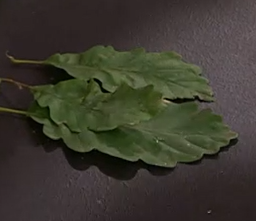 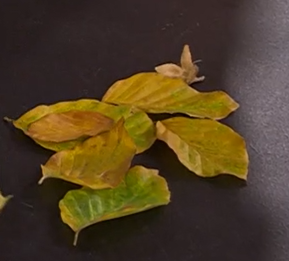 …………………………………………                ………………………………………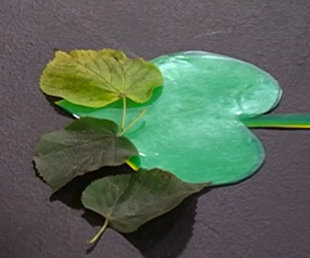 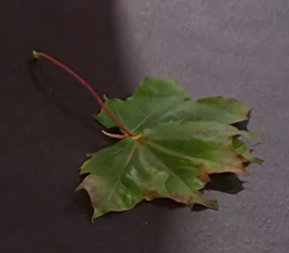 ……………………………………..              …………………………………….Doplň k šipkám, z jakého stromu spadly listy na obrázku. Zkus přimalovat i plod: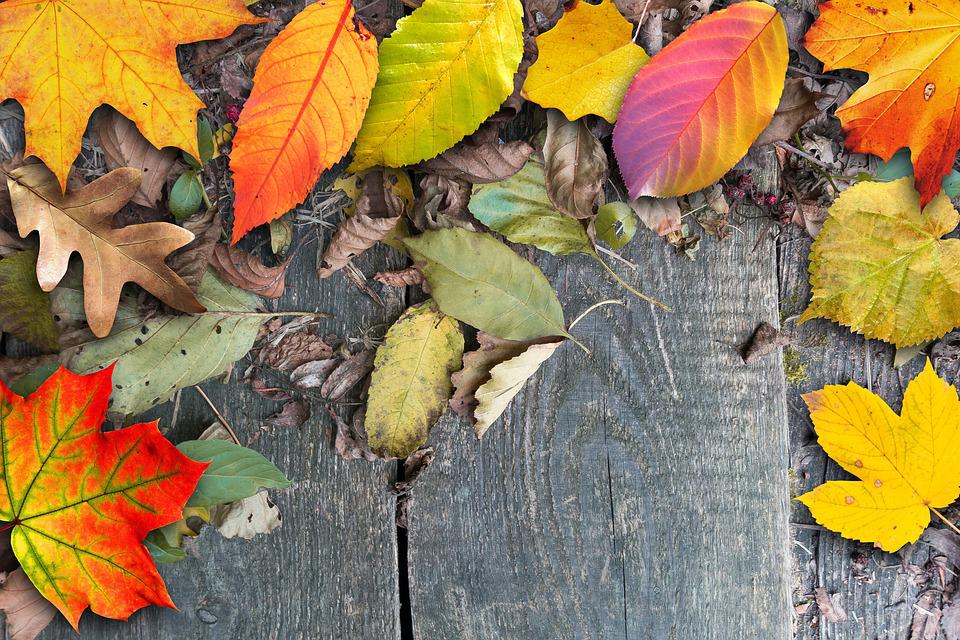 Napiš, jakým způsobem vyrobíš růžičku z javorových listů:………………………………………………………………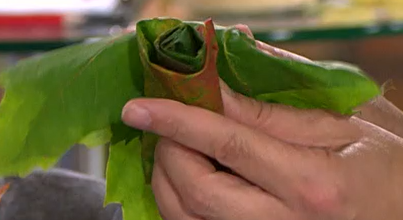 ………………………………………………………………………………………………………………………………………………………………………………………………Co jsem se touto aktivitou naučil/a:………………………………………………………………………………………………………………………………………………………………………………………………………………………………………………………………………………………………………………………………………………………………………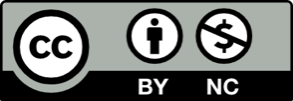 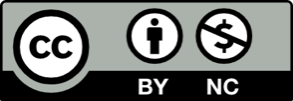 